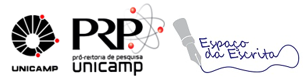 Universidade Estadual de CampinasPró-Reitoria de PesquisaEspaço da Escritawww.prp.unicamp.br | Tel. 55 19 3521-2950AVALIAÇÃO DE SERVIÇO REALIZADOSolicitanteTextoServiço solicitadoAvaliaçãoImportanteNome:Título:Tipo de serviço (   ) Versão para _______________ (idioma)(   ) Revisão de texto em _______________ (idioma)1) Qual a sua avaliação do serviço tradução/revisão realizado?  (  ) Ótimo        (  ) Bom           (  ) Regular        (  ) Ruim2) Qual o nível de compreensão do tradutor/revisor? (  ) Ótimo      (  ) Bom      (  ) Regular      (  ) RuimJustifique:3) O tempo de entrega foi o esperado? (  ) Sim       (  ) Não4) O texto apresenta erros de digitação ou de ortografia? (  ) Sim       (  ) NãoExemplo:5) Foram empregados os termos que constam do glossário ou do texto de apoio enviados?  (  ) Sim       (  ) Não6) Os termos utilizados para descrever o estudo são consistentes até o final do texto? (  ) Sim       (  ) Não7) Você usaria este tradutor/revisor novamente? (  ) Sim       (  ) Não8) Você quer revisão do texto por outro tradutor/revisor? (  ) Sim       (  ) Não9) Comentários e sugestões:Caso os itens 1 e 2 forem assinalados como “regular” ou “ruim”, ou caso a resposta do item 7 for “não”, o artigo será encaminhado à empresa de tradução para revisão do trabalho por outro tradutor/revisor, mesmo que o item 8 traga “não” como resposta. 